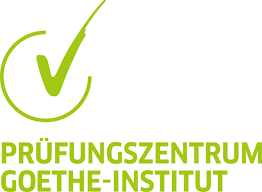 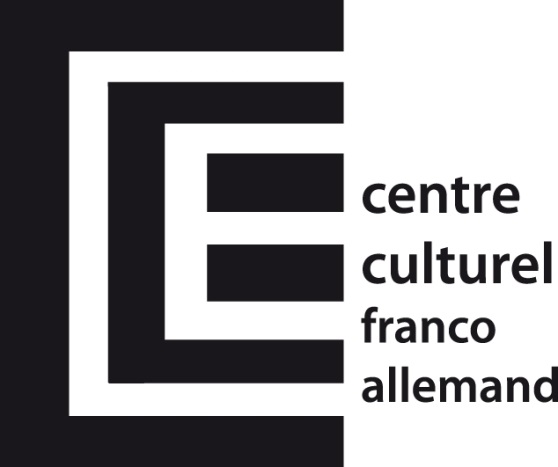 EXAMENS                                                  Fiche d’inscriptionGOETHE-Zertifikat (cocher la case correspondant à l'examen choisi)    A1   ⃣               A2   ⃣ 	       B1   ⃣ 		B2   ⃣ 	            C1   ⃣            Goethe-Test PRO   ⃣           Pour les niveaux A1, A2, B1 et B2 préciser jeunes ou adultesCivilité : -----------------------------------------------------------------------------------------------------------Nom : --------------------------------------------------------------------------------------------------------------Prénom : -----------------------------------------------------------------------------------------------------------Date et lieu de naissance : --------------------------------------------------------------------------------------Nationalité : ------------------------------------------------------------------------------------------------------Langue maternelle : ----------------------------------------------------------------------------------------------Adresse :------------------------------------------------------------------------------------------------------------------------------------------------------------------------------------------------------------------------------------Portable : -----------------------------------------------------------------------------------------------------------Adresse Mail : --------------------------------------------------------------------------------------------------Je reconnais avoir pris connaissance des documents suivants :(Veuillez cocher les cases)  ⃣   Règlement des examens  ⃣   Modalités d’organisation  ⃣   Protection des données   ⃣   Tarifs                                                                                                                   Tarifs : A1 : 85/60 euros (étudiant)                                                                                                                                          A2 : 110 /85 euros (étudiant)                                                                                                                                          B1 : 130/110 euros (étudiant)                                                                                                                                          B2 : 145/130 euros (étudiant)                                                                                                                                          C1 : 180/150 euros (étudiant)                                                                                                                   Goethe-Test PRO : 78/60 euros (étudiant)Date :Signature :